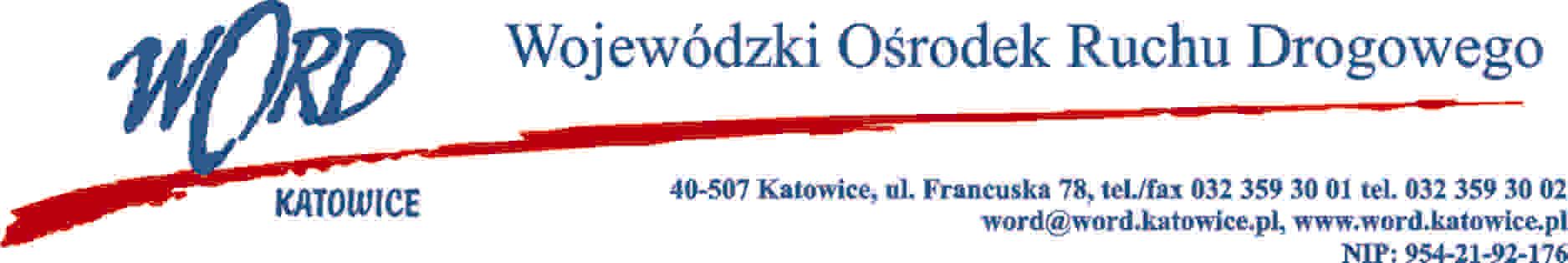 D.RK.110.05.AP.2022
Katowice, 14.01.2022 r. OGŁOSZENIEo unieważnieniu naboru na stanowisko inspektora do spraw obsługi zasobów archiwalnych 
w Wojewódzkim Ośrodku Ruchu Drogowego 
w Katowicach	Dyrektor Wojewódzkiego Ośrodka Ruchu Drogowego z siedzibą przy ul. Francuskiej 78
w Katowicach unieważnia nabór ogłoszony w dniu 25.11.2021 r. na stanowisko inspektora do spraw obsługi zasobów archiwalnych.Osoby, które złożyły dokumenty aplikacyjne na wyżej wymienione stanowisko mogą je odebrać 
w siedzibie Wojewódzkiego Ośrodka Ruchu Drogowego w Katowicach, ul. Francuska 78 w terminie 
do 31.01.2022 roku. Dokumenty nieodebrane w wyżej wymienionym terminie zostaną zniszczone. Sporządził:Zatwierdził: